«Семей»  Медициналық колледжі»  мекемесіУчреждение «Медицинский колледж «Семей»Оқу-әдістемелік кешен Учебно-методический комплексПән: Предмет: Начальная военная подготовкаМамандық: Специальность: 0301000 «Лечебное дело»Біліктілік: Квалификация: 0301013 «Фельдшер»Тақырып: Тема: Движение по азимутам.Оқытушы: Преподаватель: Заманбеков Қ.Ж.                                                                   ӘБК мәжілісінде қаралды                                                                               Хаттама №________________                                                                          «____»____________ 20__ ж.                                                                        ӘБК төрайымы __________		                                                         Рассмотрено за заседании ПЦК	                                                                    Протокол №________________                                                                           «____»____________ 20__ ж.                                                                               Председатель ПЦК __________Оқу-әдістемелік кешеннің мазмұныСодержание УМКҚазақстан Республикасының мемлекеттік жалпыға міндетті білім беру стандартынан көшірме.         Выписка из ГОСО РКТиптік оқу бағдарламасынан көшірме         Выписка из типовой учебной программыЖұмыс бағдарламасынан көшірме          Выписка из рабочей программыСабақтың әдістемелік әзірлемесі          Методическая разработка занятияҚазақстан Республикасының мемлекеттік стандартынан көшірме Выписка из государственного стандарта РК                                                                         МЖМБС ҚР ДСӘДМ 29.07.2016 -661                                                                                  ГОСО МЗСР  РК   29.07.2016 -661Алғашқы әскери дайындық:Начальная военная подготовка:Должны знать:
      1) место и роль Вооруженных Сил Республики Казахстан в обеспечении национальной безопасности;
      2) символы Вооруженных Сил Республики Казахстан и значение боевого знамени воинской части;
      3) виды и рода войск Вооруженных Сил Республики Казахстан, воинские звания офицерского и сержантского состава;
      4) конституционные и законодательные права и обязанности граждан Республики Казахстан по защите суверенитета и территориальной целостности государства;
      5) назначение уставов Вооруженных Сил Республики Казахстан;
      6) особенности и общее содержание требований Дисциплинарного устава Вооруженных Сил;
      7) особенности и общее содержание требований устава внутренней службы Вооруженных Сил;
      8) особенности и общее содержание требований строевого устава Вооруженных Сил;
      9) общую характеристику современного боя;
      10) виды боя и их характеристику;
      11) организацию мотострелкового отделения и его вооружение;
      12) назначение, боевые свойства, общее устройство и принцип работы автомата (пулемета);
      13) меры безопасности при обращении с оружием и боеприпасами;
      14) определения «строй» и «элементы строя»;
      15) команды для построения и движения строя, относительную разницу между предварительным и исполнительным командами;
      16) приемы выполнения движения строевым и походным шагом, повороты на месте и в движении;
      17) команды и порядок построения отделения в одну и в две шеренги, а также перестроение одношереножного строя в двухшереножный и обратно;
      18) команды и действия при выполнении выхода из строя и возвращение в строй;
      19) общие понятия об ориентирах и ориентировании на местности;
      20) устройства компаса Адрианова;       21) понятия об азимутах: истинный азимут – А, магнитный азимут – мА, магнитное склонение – ;
      22) способы определения сторон горизонта по компасу;
      23) сущность движения по магнитному азимуту.
     Должны уметь:
      1) составлять карточки огня отделения;
      2) передвигаться под огнем противника по любой местности;
      3) преодолевать препятствия (заграждения);
      4) выбирать место для наблюдения и стрельбы, а также самоокапываться в бою;
      5) действовать по сигналам «Радиационная опасность!», «Химическая тревога!», «Воздух!», «Отделение к бою!»;
      6) выполнить неполную разборку и сборку автомата (пулемета);
      7) проверить исправность автомата (пулемета), его чистоту, смазку и готовность к стрельбе;
      8) устранять задержки, возникшие при стрельбе из автомата (пулемета);
      9) принимать строевую стойку, выполнять команды «Становись!», «Равняйсь!», «Смирно!», «Вольно!», «Заправиться!»;
      10) выполнять движение строевым и походным шагом, повороты на месте и в движении;
      11) выполнять движение выход из строя и возвращение в строй;
      12) выполнять воинское приветствие на месте и движении в головном уборе и без него;
      13) ориентироваться на местности;
      14) определять направление магнитного азимута на ориентиры по компасу;
      15) двигаться на местности по магнитным азимутам.
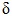 	Базовые компетенции: Профессиональные компетенции Типтік оқу бағдарламасынан көшірмеВыписка из типового учебного плана Мамандық: Специальность: 0301000 «Лечебное дело»Біліктілік: 0301013 «Фельдшер»Квалификация:Тақырыптық жоспар: Тематический план: Начальная военная подготовка Пән бойынша барлық сағат: Всего часов по предмету: 100Теория: 100Тәжірибе: Практика:Типтік оқу бағдарламасы:	Типовая учебная программа: Основанием для организации и проведения начальной военной подготовки молодежи в организациях образования Республики Казахстан являются:1) Закон Республики Казахстан «О воинской службе и статусе военнослужащих» от 16 февраля 2012 года;2) Постановление Правительства Республики Казахстан от 11 февраля 2013 года № 118 «Об утверждении Правил подготовки граждан к воинской службе, организации и проведения, а также формирования учебно-материальной базы по начальной военной подготовке».Пәннің мазмұны: Содержание дисциплины: Теориялық сабақ: Теоретическое занятие: 2Тәжірибелік сабақ:Практическое занятие:Жұмыс бағдарламасынан көшірме Выписка из рабочей программыМамандық: Специальность: 0301000 «Лечебное дело»Біліктілік: Квалификация: 0301013 «Фельдшер»Пән: Предмет: Начальная военная подготовкаКурс       І   семестр ІІОсы тақырыпқа берілген барлық сағат саны:Общее количество часов на данную тему: 2Теория: 2 часаТәжірибе/Практика:Урок № 26Тақырып: Тема: Движение по азимутам.Сабақтың түрі: Вид урока: Теория Сабақтың типі: Тип урока:Сағат саны: 2Количество часов:Место проведения урока: учебный классБілім алушы білу керек: Государственное устройства РК. Роль ВС в обеспечении национальной безопасностиОбучающийся должен знать:Білім алушы игере білу керек: Выполнение строевых приемов Обучающийся должен уметь:Оқытушыға арналған әдебиеттер: К. Аманжолов, А. Тасболатова, Б, Аманжолова «Начальная военная подготовка» учебник 10 - 11 класс 250 л.Литература для обучающихся: К. Аманжолов, А. Тасболатова, Б, Аманжолова «Начальная военная подготовка » учебник 10 - 11 класс  250 л.Теориялық сабақтың әдістемелік әзірлемесіМетодическая разработка теоретического занятияМамандық: Специальность: 0301000 «Лечебное дело»Сабақтың типі: усвоение новой темы  Тип занятия:Өткізу әдісі: Методика проведения: лекция Сағат саны: Количество часов: 2Сабақтың өтетін орны:  Место проведения занятия:Сабақтың тақырыбы: Тема урока: Движение по азимутам.Сабақтың  мақсаты: Цель занятия: познакомить с военной топографией, как специальной военной дисциплиной; формирование умения ориентироваться на местности без карты, развивать устную речь, внимание, мышление, расширение кругозора, прививать студентам серьёзное и внимательное отношение к соблюдению ими дисциплины и выполнению поставленной задачи;  прививать любовь к Родине, воспитывать чувства патриотизма и интернационализмаСабақтың міндеттері: Задачи занятия:Образовательная: познакомить с военной топографией, как специальной военной дисциплиной; формирование умения ориентироваться на местности без карты.Развивающая: развивать устную речь, внимание, мышление, расширение кругозораВоспитательная: прививать студентам серьёзное и внимательное отношение к соблюдению ими дисциплины и выполнению поставленной задачи;  прививать любовь к Родине, воспитывать чувства патриотизма и интернационализмаОснащение занятия: ЛекцияМежпредметная связь:Внутрипредметная связь: Права                               Технологическая карта конструирования этапов теоретического занятияХод теоретического занятияОрганизационная часть. Построение рапорт, приветствие, проверка личного состава и внешнего вида студента.Целевая установка занятия:  Военная топография — специальная военная дисциплина. Она рассматривает способы изучения местности, ориентирование на ней и другие вопросы, связанные с оценкой местности и ее особенностей для ведения боевых действий войск, дает навыки использования топографических карт и аэроснимков при выполнении различных боевых задач.Актуализация опорных знаний, над которыми обучающиеся работали дома по теме:1)Что изучает военная топография?2)Назовите топографические элементы местности?3)Как определяются стороны горизонта днем и ночью?4)Что значит – ориентироваться на местности?Изложение нового материала.Понятие об азимутах.Азимутом называется горизонтальный угол, измеряемый по ходу часовой стрелки от северного направления меридиана, проходящего через данную точку, до направления на предмет. Если измерение ведется относительно истинного меридиана, то получается истинный азимут (А), если относительно магнитного меридиана — магнитный азимут (Ам). Наиболее просто на местности определяется магнитный меридиан, который показывается свободно подвешенной магнитной стрелкой. Магнитный и истинный меридианы не совпадают. Угол между северным направлением истинного и магнитного меридианов называется магнитным склонением (5). Если северный конец магнитной стрелки отклоняется к востоку от истинного меридиана, то склонение называется восточным и считается положительным, к западу — западным со знаком "минус". Зависимость между. А, Ам и 5 выражается формулой. А = Ам + (±8).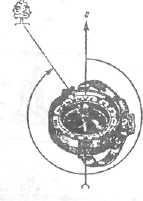 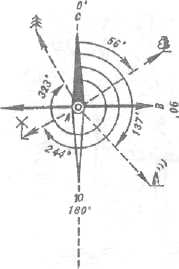 Рис.  137. Магнитные азимуты: на	Рис. 138. Определение лиственное дерево — 56°;   на фабричную магнитного   азимута   потрубу — 137°;   на мельницу — 244°;   по	компасу
ель — 323°Магнитные меридианы, вдоль которых устанавливается магнитная стрелка компаса, идут от одного полюса к другому не кратчайшим путем, а образуют сложную систему извилистых линий. В любой точке земной поверхности магнитный меридиан в общем случае составляет с истинным (географическим) меридианом некоторый угол, который называют магнитным склонением. Значения магнитных склонений на земном шаре меняются в широких пределах: от - 180° (западное склонение) до + 180° (восточное склонение).Для определения магнитного азимута надо встать лицом к предмету, отпустить тормоз стрелки и ориентировать компас (поворотом компаса совместить северный конец стрелки с нулевым делением лимба). Удерживая компас в ориентированном положении, поворотом крышки направить визирную линию "прорезь — мушка" в заданном направлении (совмещение визирной линии компаса с направлением на предмет достигается многократным переводом взгляда с визирной линии на предмет и обратно) . В этом положении отсчет на лимбе против острия указателя у мушки покажет величину магнитного азимута на предмет. На рис. 137 даны измеренные магнитные азимуты на местные предметы. Так определяется прямой азимут, т. е. направление от своей точки стояния на какую-либо другую точку местности. Обратный азимут — это направление от местного предмета на точку стояния; от прямого азимута он отличается на величину 180°. Эта величина прибавляется к прямому азимуту, если он меньше 180°, или вычитается, если он больше 180°.Чтобы найти направление на местности по заданному азимуту, надо установить на лимбе указатель отсчета у мушки на заданный магнитный азимут; отпустить тормоз стрелки, грубо подвести под ее северный конец нуль лимба, определить примерно заданное направление на местности и встать к нему лицом; точно подвести нуль лимба под северный конец стрелки; при этом положении стрелки направление линии "прорезь — мушка" и будет искомым.Каждому из нас знаком магнитный компас, с помощью которого можно определить стороны горизонта. Изобретение этого чудесного прибора по праву относится к числу немногих открытий, имевших первостепенное значение для развития цивилизации Трудно сказать, где и когда появился компас впервые. Американские ученые при раскопках мексиканского поселка Сан-Лоренцо нашли обломок магнитного железняка, на котором хорошо видны следы искусственной обработки. После тщательного изучения исследователи сделали вывод, что этому обломку около трех тысяч лет и что он служил частью древнейшего компаса.Конструкция компаса постепенно совершенствовалась. В 1302 году итальянский ювелир Флавио Джойя скрепил магнитную иглу с бумажным кругом — катушкой, по краю которого нанес градусные деления, а из центра его провел 32 луча, соответствующих определенным направлениям и румбам. Посчитав Джойя изобретателем компаса, благодарные жители Неаполя в 1902 году соорудили в его честь памятный обелиск.Долгое время ученые не могли правильно объяснить загадочное свойство магнитной стрелки останавливаться в направлении север–юг. Впервые научное обоснование этого явления было дано в 1600 году английским ученым В. Гильбертом, придворным лекарем английской королевы. Он намагничивал железные шары и проводил с ними различные опыты. Потом написал сочинение "О магните, магнитных телах и о большом магните — Земле".                           Так в 1600 году люди узнали о магнитном поле Земли. Оно-то и действует на легкую стрелку компаса, устанавливая ее в направлении север–юг.Магнитные меридианы, вдоль которых устанавливается магнитная стрелка компаса, идут от одного полюса к другому не кратчайшим путем, а образуют сложную систему извилистых линий. В любой точке земной поверхности магнитный меридиан в общем случае составляет с географическим меридианом некоторый угол, который называют магнитным склонением. Значение магнитных склонений на земном шаре меняется в широких пределах: от -180°  (западное склонение) до +180° (восточное склонение).Со времени изобретения компаса прошли столетия, но этот простейший прибор применяется и сегодня. Его используют летчики, моряки, туристы, путешественники и люди самых разных специальностей. Для определения сторон горизонта по компасу, принцип действия которого основан на свойстве намагниченной стрелки располагаться вдоль магнитного меридиана север–юг, необходимо вначале совместить мушку с нулевым делением лимба. Затем необходимо ориентировать компас. Для этого надо установить компас в горизонтальное положение и растормозить стрелку. Поворачивая компас, добиться, чтобы северный конец магнитной стрелки оказался против нулевого деления лимба. В ориентированном положении компаса направление стрелки на нулевое деление лимба будет направлением на север. После этого визированием через прорезь и мушку замечают местный предмет (ориентир), который затем используется для указания на север. Зная направление на север, легко определить другие стороны горизонта.Умение двигаться по намечаемому маршруту с помощью компаса выручало из беды многих людей в трудных условиях.Сущность движения по азимутам заключается в умении найти и выдержать с помощью компаса указанное или намеченное направление и точно выйти в назначенный пункт. Что же такое азимут?При определении направления на местный предмет обычно пользуются магнитным азимутом. Им называется горизонтальный угол, измеряемый по ходу часовой стрелки от северного направления магнитного меридиана до направления на предмет. Он имеет значения от 0° до 360°.Для определения магнитного азимута на местный предмет с помощью компаса надо стать лицом к этому  предмету и ориентировать компас. Затем, удерживая компас в ориентированном положении, установить визирное приспособление так, чтобы визирная линия прорезь–мушка совпала с направлением на местный предмет. В этом положении отсчет на лимбе против указателя у мушки покажет величину магнитного (прямого) азимута    (направления) на местный предмет.           Обратный азимут — это направление от местного предмета на точку стояния. От прямого азимута он отличается на 180°. Для его определения нужно к прямому азимуту прибавить 180°, если он меньше 180°, или вычесть 180°, если он больше 180°.                                                      Для определения направления на местности по заданному магнитному азимуту необходимо установить указатель мушки на отсчет, равный значению заданного магнитного азимута, и ориентировать компас. Затем, удерживая компас в ориентированном положении, заметить на местности по визирной линии прорезь–мушка удаленный предмет (ориентир). Направление  на этот предмет (ориентир) и будет искомым. Работая с компасом,  держать его необходимо на  ниже уровня глаз в левой руке,  локоть которой для устойчивости плотно прижать к боку.Движение по азимутам.При работе с компасом его держат на  ниже уровня глаз в левой руке, локоть которой для устойчивости плотно прижимается к боку.Сущность движения по азимутам состоит в умении найти с помощью компаса на местности нужное направление по заданному азимуту, выдержать это направление при движении и выйти к намеченному пункту. Умение совершать движение по азимутам имеет большое значение для уверенного передвижения на местности, особенно на незнакомой и бедной ориентирами, а также в условиях ограниченной видимости.Для движения по азимутам оформляют схему маршрута (рис. 139) в произвольном масштабе на листе бумаги небольшого размера так, чтобы ею удобно было пользоваться в пути. Вместо схемы по тем же данным можно составить таблицу (табл. 2). Расстояние в метрах переводят в пары шагов потому, что ими удобно пользоваться при передвижении в пешем порядке. Для человека среднего роста каждую пару шагов принимают за .Таблица 2. Данные движения по азимутамБолее точно длину своего шага по измеренному или известному расстоянию можно определить на местности. При движении по азимутам последовательно переходят от одной точки к другой, выдерживая направление на вспомогательные или промежуточные ориентиры и ведя счет пар шагов. На исходной и всех последующих поворотных точках (у ориентиров) по заданному азимуту с помощью компаса находят направление движения на местности. В этом направлении применительно к конкретным условиям выбирают и запоминают или более удаленный ориентир (вспомогательный), или ориентир, расположенный ближе поворотной точки маршрута движения (промежуточный). Если от промежуточного ориентира поворотная точка не видна, то определяют следующий ориентир.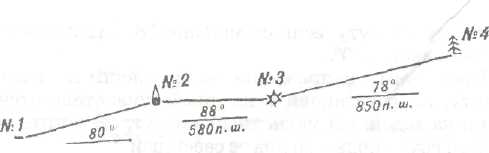 Рис. 139. Схема маршрута для движения по азимутуНа открытой местности, бедной ориентирами, направление движения выдерживается по створу. На исходной точке по компасу определяют направление движения на следующую точку. Продвигаясь в этом направлении, оставляют на некотором расстоянии друг от друга какие-нибудь знаки. Затем, периодически оглядываясь на них, следят за тем, чтобы направление дальнейшего движения совпадало с прямой линией, мысленно проведенной через оставленные позади знаки. На снежном поле в качестве створа используются собственные следы.Для контроля периодически проверяют направление движения по обратному азимуту и по небесным светилам, постоянно сравнивают заданные ориентиры с достигнутыми, а при наличии карты (схемы) сличают с ней местность и маршрут движения. В тех случаях, когда необходимо возвратиться по тому же пути, пользуются прежней схемой маршрута, но предварительно переводят прямые азимуты в обратные.Ночью в качестве промежуточных (вспомогательных) ориентиров используются силуэты местных предметов, светящиеся вдали точки и яркие звезды; если такой возможности нет, то направление выдерживается по компасу, т. е. компас со свободно опущенной стрелкой все время держат перед собой в ориентированном положении, а за направление движения принимают прямую, проходящую через прорезь и мушку.В зимних условиях в качестве ориентиров на поворотных точках маршрута выбирают местные предметы, возвышающиеся над снежным покровом и хорошо заметные издали (например, отдельное строение, отдельное дерево).Когда надо обойти препятствие, поступают таким образом: замечают ориентир по направлению движения на противоположной стороне препятствия, определяют расстояние до него и прибавляют эту величину к длине пройденного пути; обходят препятствие и продолжают движение от выбранного ориентира, определив предварительно по компасу направление прерванного пути.Точность движения по азимутам составляет примерно 1/10 пройденного пути. Поэтому, если, пройдя положенное расстояние, указанный ориентир не встретится, то в точке выхода оставляют знак, а ориентир разыскивают, обходя вокруг этой точки район радиусом, равным 1/10 длины пути, пройденного от предыдущего ориентира.Закрепление новой темы. Вопросы, задания для закрепления.1)Что называется азимутом?2)В чем состоит отличие  магнитного азимута от истинного?3)Дайте определение прямого и обратного азимутов.4)Какие нужные данные для движения по азимуту?5)как определяется направление на предмет по заданному азимуту?6)Что вы знаете о движении по азимуту?Выставление оценокДомашнее задание: Движение по азимутам.Тема:Литература: К. Аманжолов, А. Тасболатова, Б, Аманжолова «Начальная военная подготовка» учебник 10 - 11 класс 250 листовБК-1Обучение Обучение БК-1.1Саморазвитие: владеет навыками долговременного планирования обучения, профессионального роста.БК-1.2Информация: собирает и анализирует информацию, применяет знания на практике. БК-1.3Компьютерные технологии: использует информационные компьютерные технологии в работе и саморазвитии.БК-2ЭтикаЭтикаБК-2.1Общественная жизнь: активно участвует в общественной жизни.БК-2.2Этические принципы: демонстрирует приверженность профессиональным этическим принципам.БК-2.3Эстетика: ценит и поддерживает эстетику рабочей среды.БК-3Коммуникации и работа в команде Коммуникации и работа в команде БК-3.1Коммуникативные навыки: демонстрирует эффективную коммуникацию с разными людьми, с учетом ситуации.БК-3.2Работа в команде: демонстрирует ответственность, работая в разных командахПК-1Укрепление здоровьяУкрепление здоровьяПК-1.1Здоровый образ жизни: осуществляет деятельность, направленную на формирование здорового образа жизни у индивидуумов, семей и групп населения. ПК-1.2Наблюдение: осуществляет эффективное наблюдение за пациентами и людьми из разных групп риска.ПК-1.3Консультирование: владеет навыками консультирования пациента/клиента и его семьи по вопросам сохранения и укрепления здоровья. ПК-2Безопасность и качествоБезопасность и качествоПК-2.1Защита от вредных факторов: использует методы защиты от воздействия вредных факторов для безопасности людей и окружающий среды.ПК-2.2Технологии безопасности и качества: использует инновационные технологии для повышения уровня безопасности и улучшения качества оказываемых услуг. ПК-2.3Стандарты: выполняет процедуры в соответствии со стандартами для обеспечения безопасности и качества медицинских услуг. ПК-3Клиническая компетенция Клиническая компетенция ПК-3.1Управление процессом оказания медицинской помощи:- осуществляет диагностику. Лечение и уход за пациентом, используя личностно-ориентированный подход с участием его семьи окружения;- владеет выбором принципов лечения и оказания неотложной помощи различным категориям пациентов;- оценивает эффективность проводимых лечебных мероприятий;- практикует современные методы интенсивной терапии и реанимации при заболеваниях и критических ситуациях. ПК-3.2Реабилитация: улучшает функциональные способности пациента на основе эффективной реабилитации.ПК-3.3Доказательная практика: использует практику доказательной медицины в профессиональной деятельности. Сабақ бөлімдерінің атауыНазвание раздела занятияУақыт тәртібіВременной режим1Ұйымдастыру кезеңіОрганизационная часть2 минут2Оқытушының кіріспе сөзіЦелевая установка занятия3 минут3Білімнің негізін өзектілей (негіздеу). Үй тапсырмасын тексеруАктуализация опорных знаний, над которыми обучающиеся работали дома по теме25 минут4Жаңа тақырыпты түсіндіруИзложение нового материала40 минут5Жаңа тақырыпты бекітуЗакрепление новой темы10 минут6Баға қоюВыставление оценок5 минут7Үй тапсырмасыДомашнее задание5 минутУчасток маршрутаМагнитный азимут, градусыРасстояние, пары шаговСарай — вышка Вышка — курган Курган  отдельное дерево80 8878610 580850